Activity  1.2.8  Reacting with acids, alkalis and solutions of saltsMaterials: Test tubes, clap stand , different kinds of plastic, cotton, metal and wood 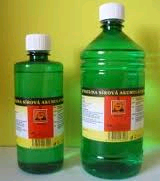 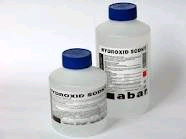 Procedure:Before the experiment, formulate your hypotheses about action of acids, alkalis and solutions of salts on plastic materials and natural substances. Hypotheses:..............................................................................................................................................................................................................................................................................................................Carry out an experiment in which you will study the resistance of the above-mentioned substances to the action of acids, alkalis and solutions of salts.Fill the test tubes with different acids, alkalis and solutions of salts. Put a particular kind of plastic, cotton, metal and wood into each test tube. Write your findings into the table:Findings:1.  Complete the table:2. Compare the resistance of organic substances (cotton, wood) with that of plastic materials (resistance to the action of acids, alkalis and solutions of salts). ..............................................................................................................................................................................................................................................................................................................3. A lot of chemicals are kept in plastic receptacles.How is it possible? ......................................................................................................................................................PlasticTime of actionAcidsAcidsAlkalisAlkalisSolutions of saltsSolutions of saltsPlasticTime of actionPVC5 minutesPVCTwo hoursPVCweekPolyethylene5 minutesPolyethyleneTwo hoursPolyethyleneweekPolypropylene5 minutesPolypropyleneTwo hoursPolypropyleneweekPolystyrene5 minutesPolystyreneTwo hoursPolystyreneweekNatural substancesTime of actionAcidsAcidsAlkalisAlkalisSolutions of saltsSolutions of saltsNatural substancesTime of actionCotton5 minutesCottonTwo hoursCottonweekMetal5 minutesMetalTwo hoursMetalweekWood5 minutesWoodTwo hoursWoodweek